Curriculum Vitae (CV)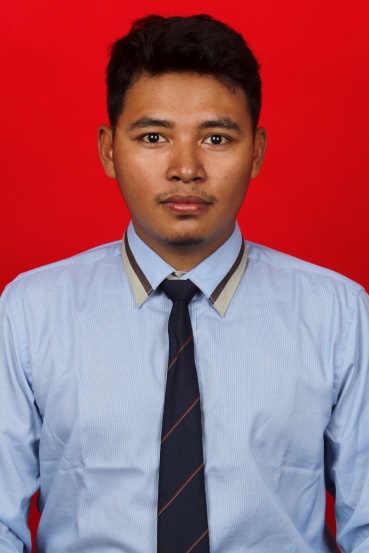 Biodata PribadiNama lengkap		: MustakimNama panggilan	: TakimTempat/Tanggal lahir	: Balikpapan, 13 Desember 1992 Jenis kelamin		: Laki – Laki Alamat di Surabaya	: Jalan Kali Waru No. 17Alamat asal                 : Jalan Giri Rejo 2 Km. 15 RT 32 No. 65, Balikpapan, Kalimatan TimurNo. HP		: 087751677667Email			: mustakim1st@gmail.comRiwayat Pendidikan Formal2000 – 2006		: SD 035 Balikapapan Utara2006 – 2009		: SMP Darut Tauhid Bangil2009 – 2012		: SMK Darut Tauhid Bangil   2012 – sekarang	: Universitas Surabaya, Fakultas Teknik, Jurusan, Teknik                          Informatika	Non Formal2006-2012		: Pondok Pesantren Cangaan II Bangil PasuruanSkillsMemahami pemograman bahasa C#,HTML,CSS,PHP dan SQL Server databaseMemahami maintenance komputer (software/hardware,wired network)Kemampuan Komputer (MS Word, MS Excel, MS PowerPoint)Pengalaman OrganisasiPenanggung Jawab Talkshow Edual Event 2013Unit Kegiatan Kerohanian Islam Universitas Surabaya 2012 – sekarangPengalaman KerjaPeraktek Kerja Lapangan di CV. Sinar Jaya Komputer Bangil, PasuruanPart time di Sistem Informasi Management Universitas Surabaya sebagai staff maintenance komputerDemikian Curriculum Vitae (CV) ini saya buat sebenar-benarnya.